ЕПИДЕМИОЛОГИЧНА ОБСТАНОВКА ЗА ОБЛАСТ ДОБРИЧ През периода са регистрирани общо 187 случая на заразни заболявания, от които: 29 случая на грип и остри респираторни заболявания (ОРЗ).Общата заболяемост от грип и ОРЗ за областта е 35,21 %ооо на 10000 души.     Регистрирани остри респираторни заболявания (ОРЗ) по възрастови групи през периода: 140 регистрирани случая на заболели от COVID-19. Заболяемост за областта за 14 дни на 100000 жители към 18.07.2022г. – 155,99 %000 при 167,31 %000 за РБългария.17 случая на въздушно-капкова инфекция – 16 на варицела и 1 на туберкулоза;1 случай на чревна инфекция –  колиентерит.На територията на област Добрич през отчетния период няма регистрирани хранителни взривове.ДИРЕКЦИЯ „НАДЗОР НА ЗАРАЗНИТЕ БОЛЕСТИ”Направени проверки на обекти в лечебни заведения за болнична и извънболнична медицинска помощ- 64 бр.Извършени са епидемиологични проучвания на регистрирани заразни болести – 158 бр.В отдел Медицински изследвания са изработени общо 156 бр. проби с 3 положителни резултата: 76 бр. паразитологични изследвания и 80 бр. околна среда с 3 положителни резултата.През консултативния кабинет по СПИН /КАБКИС/ са преминали 2 лица. ДИРЕКЦИЯ „МЕДИЦИНСКИ ДЕЙНОСТИ”Извършени са общо 25 проверки, от които 5 бр. на лечебни заведения за болнична помощ, 4 бр. на лечебни заведения за извънболнична помощ, 11 бр. проверки на аптеки. Няма установени нарушения. По Наредба №3 от 05.04.2019г. за медицинските дейности извън обхвата на ЗЗО, за които МЗ субсидира лечебните заведения, и за критериите и реда за субсидиране  на лечебните заведения са извършени 4 проверки в ЛЗБП. Подготвени и изпратени документи към Изпълнителна Агенция Медицински надзор за регистрация на ЛЗ –  1 бр. Изпратени документи към Изпълнителна Агенция Медицински надзор за заличаване на ЛЗ – 2 бр.Подготвени и изпратени документи за промяна в обстоятелствата към Изпълнителна Агенция Медицински надзор – 1 бр.4 бр. са издадените заповеди за промяна на състава на ЛКК или промяна часовете за заседания.За периода в РКМЕ са приети и обработени 115 медицински досиета, извършени са 108 справки, изготвени са 98  преписки и 47 бр. МЕД за протокола за ТП на НОИ, проверени са 64 експертни решения (ЕР).ДИРЕКЦИЯ „ОБЩЕСТВЕНО ЗДРАВЕ”Предварителен здравен контрол: 1 експертен съвет при РЗИ-Добрич. Разгледани са 11 проектни документации, издадени са 5 становища по процедурите на ЗООС и 4 здравни заключения. Взето е участие в 1 комисия за ДПК, издадени са 3 хигиенни становища.Извършени са 20 проверки на обекти с обществено предназначение (ООП) в процедура по регистрация, вкл. и по предписания. Регистрирани са 5 обекта с обществено предназначение.През периода са извършени общо 152 основни проверки по текущия здравен контрол. Реализираните насочени проверки са общо 178: 53 от тях са извършени във връзка с контрола по тютюнопушенето и продажбата на алкохол; 115 – контрол върху ДДД-мероприятията; 3 – насочени проверки по изпълнение на предписания и заповеди; 6 проверки във връзка с постъпили жалби и сигнали; 1 – тематична проверка за оценка на водоспасителната дейност, обезопасяването и хигиенното състояние на морските плажове.Лабораторен контрол:Питейни води: физико-химичен и микробиологичен контрол – 10 бр. проби, които съответстват на нормативните изисквания.Във връзка с постъпил сигнал и проведен насочен здравен контрол са изследвани 2 бр. проби по физико-химичен и микробиологичен контрол, които са стандартни и 2 бр. проби по микробиологични показатели, от тях 1 проба не съответства по микробиологични показатели „Колиформи“ и „Ешерихия коли“.Минерални води: микробиологичен контрол – 2 бр. проби – съответстват на нормативните изисквания.Води за къпане: Води от плувни басейни – 69 бр. проби, от тях 10 бр. проби не съответстват по физико-химични показатели.Козметични продукти: физико-химичен контрол – 1 проба – съответства на нормативните изискванияБиоциди и дезинфекционни разтвори: не са пробонабирани.Физични фактори на средата: във връзка с планов контрол в 1 обект са извършени 10 бр. измервания на физичен фактор „шум“, от тях 7 бр. измервания не съответстват на нормативните изисквания.По отношение на констатираните отклонения от здравните норми са предприети следните административно-наказателни мерки:- издадени са 10 предписания за провеждане на задължителни хигиенни мерки;- съставен е 1 акт за установено административно нарушение на юридическо лице.Дейности по профилактика на болестите и промоция на здравето (ПБПЗ):Проведени са 8 лекции и обучения с обхванати 254 лица в летни училища и пенсионерски клубове от гр. Добрич и гр. Тервел при провеждането, на които са предоставени 55 бр. здравно-образователни материали.Оказани 5 бр. методични дейности на 12 лица (педагози и уредник на пенсионерски клуб). СЕДМИЧЕН ОТЧЕТ ПО СПАЗВАНЕ ЗАБРАНАТА ЗА ТЮТЮНОПУШЕНЕЗа 08.07- 14.07.2022 г. по чл. 56 от Закона за здравето са извършени 133 проверки в 133 обекта (1 обект за хранене и развлечения, 19 лечебни и здравни заведения, 113 други закрити обществени места по смисъла на § 1а от допълнителните разпоредби на Закона за здравето). Не са констатирани нарушения на въведените забрани и ограничения за тютюнопушене в закритите и някои открити обществени места. Няма издадени предписания и актове.Д-Р СВЕТЛА АНГЕЛОВАДиректор на Регионална здравна инспекция-Добрич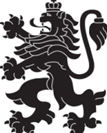 РЕПУБЛИКА БЪЛГАРИЯМинистерство на здравеопазванетоРегионална здравна инспекция-ДобричСЕДМИЧЕН ОПЕРАТИВЕН БЮЛЕТИН НА РЗИ-ДОБРИЧза периода- 08.07- 14.07.2022 г. (28-ма седмица)0-4 г.5-14 г.15-29 г.30-64 г+65 г.общоЗаболяемост %ооо765832935,21 %ооо